June 9, 2019Pentecost SundayDear friends in Christ,	You may have noticed when you enter the church of St. Michael that there is a new image of the Holy Spirit above the high altar where the tabernacle rests.	The image is a gift from a friend of the parish and it is fitting that we have installed it for the Solemnity of Pentecost. At Pentecost, the Holy Spirit descended on the pillars of the Church, the Apostles, our Lady and other men and women (see Acts 1:13-14), who were all gathered together. The Holy Spirit who filled them with various gifts was equipping them for their life together as the Church which the Son of God had established. Jesus had called them by name and had given them various roles for which the Holy Spirit blessed them when He rested upon them.	The image above the altar reminds us that the Church gathers in the name of God to worship God in “Spirit and in Truth.” The worship that we offer to God as the Church is inspired by the same God. We do not come together in our own name or with our own form of worship. While personal prayer can be a beautiful way of encountering the Lord, our public worship takes its form from what is already happening in heaven. Jesus eternally offers Himself to the Father and the Father and the Son send the Holy Spirit on mission among us to raise us up into divine worship. The Mass is a divine activity which we have the privilege of joining by the work of the Holy Spirit. *  *  *  *  *  *  *  *  *  *  *  *  *  *  *  *  *  *  *  *  *  *	Over the last several months the question has often come up, “When are you going to become pastor?” The title given to me when I arrived here at St. Michael and St Dominic was “Administrator” which is the usual title for a priest who takes up the role of pastor for the first time. After a trial period, the bishop decides whether to name the Administrator with the canonical title of Pastor.	This week our new Archbishop called me to his office to appoint me as Pastor of St. Michael Parish and St. Dominic Mission effective July 10, 2019. I willingly accepted the change of responsibility which is not so much a change in my day-to-day activities as a change in the permanence of the assignment and some additional authority over pastoral matters.One of the formalities of becoming Pastor is quite beautiful. After accepting the responsibility and a letter from the Archbishop, Canon Law requires that I make a profession of Faith and In all things, I remain a servant of the Church and give my obedience to Archbishop Wilton Gregory in whose name I serve as pastor. Mary, Queen of the Clergy, pray for us,Fr. Martin Flum 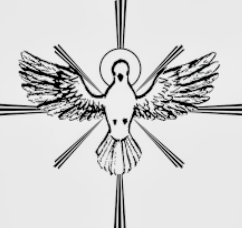 ST. MICHAEL’S MINISTRY SCHEDULE FOR NEXT WEEKSaturday,   		06/15/19		5pmRosary Leader: Alice Williams    	Lector: Arlene Bloom                       Server:  Kathy Fisher 		EMHC:  TBDSunday			06/16/19      	 	8amRosary Leader:  Betty Lindsey 	Lector: James Holly Server:  Julissa & Jesseca Holly 	EMHC:  Joseph SobnoskySunday,    		06/16/19  	            11:30amRosary Leader:  Kevin Mondorff	Lector:  Chris Patterson Server:  Taylor Nickens   	                EMHC:  Maureen Ingle MASS INTENTIONSSaturday,      06/08/19     	 5pm      Carol Walbert   Sunday,         06/09/19         8am      Parishioners & their familiesSunday,         06/09/19       10am      Leslie Tucker Connick  Sunday,         06/09/19   11:30am    special intentionMonday,       06/10/19	  8am	Larry CookeTuesday,       06/11/19	  8am 	Liz Cooke  Wed.,            06/12/19	  8am 	special intentionThursday,     06/13/19          8am      special intentionFriday, 	       06/14/19          8am      special intentionReadings for the week of June 9, 2019Sunday:           Gn 11:1-9 or Ex 19:3-8a, 16-20b or Ez 37:1-14 	          	          or Jl 3:1-5/Ps 104:1-2, 24, 35, 27-28, 29, 30 [cf.                  	          30]/Rom 8:22-27/Jn 7:37-39. Monday:          Gen 3:9-15 or Acts 1:12-14/Ps 87:1-2, 3 and 5, 6-	          7/Jn 19:25-34Tuesday:          Acts 11:21b-26; 13:1-3/Ps 98:1, 2-3ab, 3cd-4, 5-6 	          [cf. 2b]/Mt 5:13-16Wednesday:   2 Cor 3:4-11/Ps 99:5, 6, 7, 8, 9 [cf. 9c]/Mt 5:17-19
Thursday:        2 Cor 3:15--4:1, 3-6/Ps 85:9ab and 10, 11-12, 13-	          14 [cf. 10b]/Mt 5:20-26Friday: 	          2 Cor 4:7-15/Ps 116:10-11, 15-16, 17-18 [17a]/	          Mt 5:27-32Saturday:         2 Cor 5:14-21/Ps 103:1-2, 3-4, 9-10, 11-12 [8a]/	          Mt 5:33-37Next Sunday:  Prv 8:22-31/Ps 8:4-5, 6-7, 8-9 [2a]/Rom 5:1-5/	          Jn 16:12-15YOUR SACRIFICIAL OFFERINGSSt. Michael’s Offertory Collection for June 1st & 2nd  	             $ 5,225.00St. Dominic’s Offertory Collection for June 2nd                            $    699.25PLEASE PRAY FOR THE SICKFor those who suffer from chronic illness especially, Madison Brady, Ann Canter, Charlene Cardwell, Tom Cardwell, Carol Carter, Joyce Chambers, Thomas Chambers, Jackie Chapman, Brianna Daniels, Kathy Fisher, Pat Hammond, Tommy Jenkins, Marie Knobel, Wanda Langley, Adam Lumpkins, Rachel Makle, Louis Miller, Regina Nasatka, Joyce Pickeral, Rev. Robert Pittman, Dawn Russo, Lucille Shanks, Dee Smith, Geraldine Stewart, Willie Stewart, George Thomas, and Belinda Windsor, may they not grow weary under their burden but be strengthened by the love God has for them.FATHER’S DAY CARDSPIRITUAL BOUQUET REMEMBRANCE FORMFather’s Day is Sunday, June 16th!  Our parish is providing a special Spiritual Bouquet Father’s Day card and a Mass contribution envelope, with which to remember your father on Father’s Day.  Please fill out the Father’s Day enrollment form CLEARLY with the names of those whom you wish to have remembered, (living or deceased).   Please return the form in the Mass contribution envelope to the rectory no later than Thursday, June 13th, so that these fathers’ names may be included in the Father’s Day Honor Roll.  We need LECTORS and Altar servers!A workshop for lectors will be offered here at St. Michael Church in Brandywine. This workshop will instruct lectors on how to be effective proclaimers of the Word at Mass. Date and time is TBD. Please encourage the youth in the parish to serve at the altar as our crew is getting older.VACATION BIBLE SCHOOLVacation Bible School will be held Mon – Fri,  July 15th – July 19th from 9am to noon.  We need volunteers that will be able to help make props, teach the lessons, work in the kitchen and who love to work with Jesus and our children. (All volunteers must have completed the Archdiocesan “Protecting Gods Children” requirements including a completed background clearance.) Our theme is “Life is Wild * God is Good”. For more information, contact Vicky Hayden by leaving a message at the parish office 240-681-3551.  You can also register or donate online through the parish website https://stmichaelsbaden.weconnect.com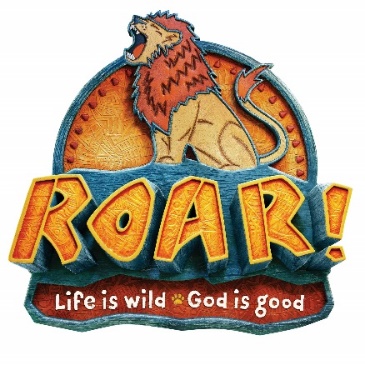 Volunteer for theST. MICHAEL AND ST. DOMINIC PARISH DINNER!We need volunteers for our Parish dinner – JULY 13, 2019 from 12 noon to 4 p.m.! The volunteers really made the event a spectacular success last year. If you are interested in being a part of the team this year, please contact, CC Meinhardt at 301-440-4295 or Yvette Parker at 301-274-0910.This year, with an enhanced menu, one can Dine In or Carry Out at $23 for an advance sale ticket or $25 at the door. Children (ages 7-12) are $10.00; (ages 6 and under are FREE)! We will have Crafts, a Bake Sale and a raffle @ $5.00 per ticket or 5 tickets for $20 which will yield a $1000 and a $500 prize.  A special quilt, handmade for this occasion, and a Kay Jeweler’s pendant will also be raffled off to some lucky winners.    